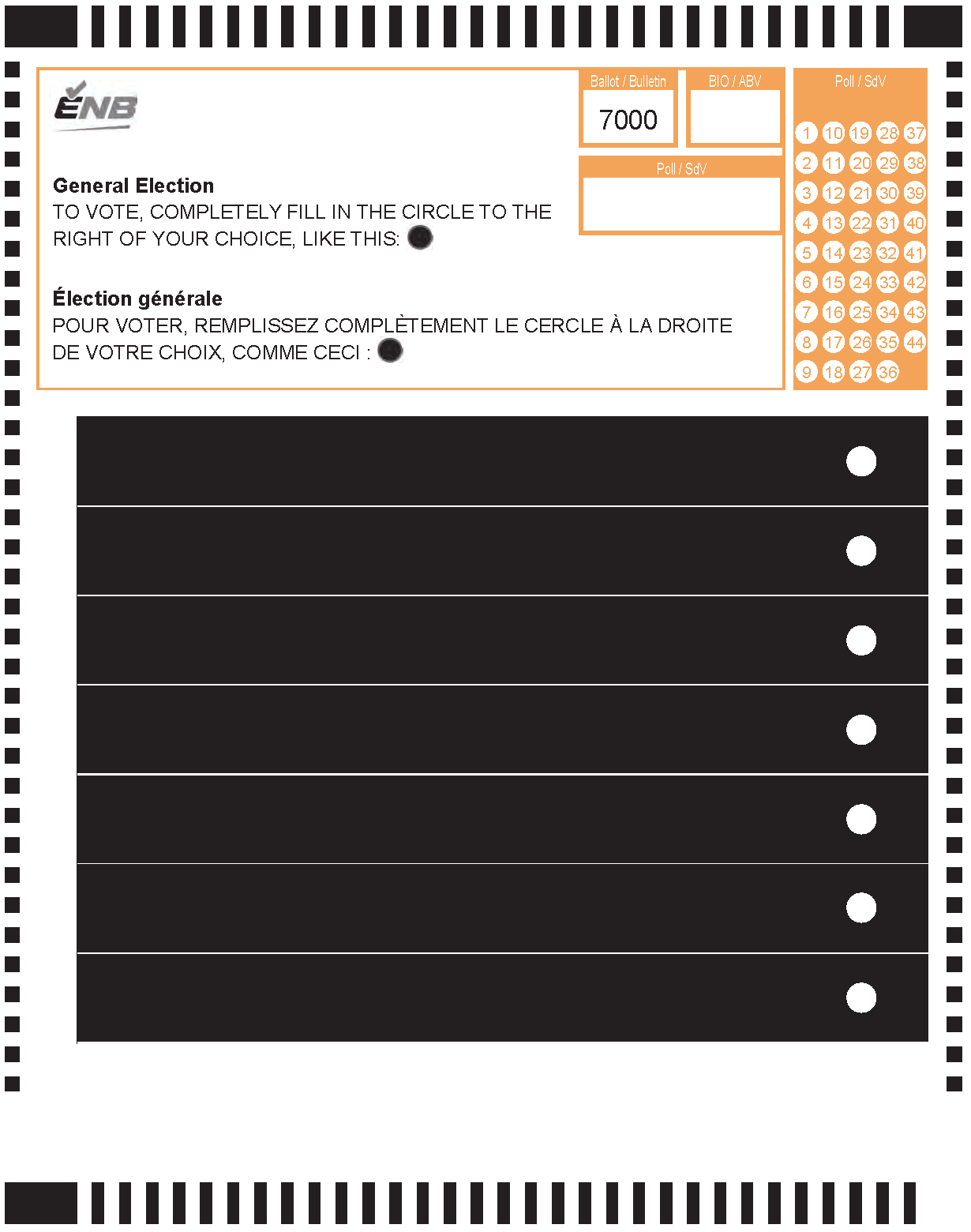 School / École[Student 1 / Élève 1][Student 2 / Élève 2][Student 3 / Élève 3][Student 4 / Élève 4][Student 5 / Élève 5][Student 6 / Élève 6][Student 7 / Élève 7]